CONJ 16  			Concordance des temps : 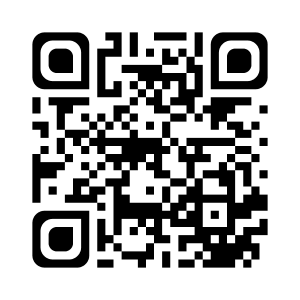 				imparfait ou passé simple ?Dans un texte au passé :	- j’utilise l’imparfait pour des actions longues ou habituelles ;	- j’utilise le passé simple pour des actions courtes.
Ex : La souris grignotait tranquillement.		imparfait (action longue)Le chat aperçut la souris.		passé simple (action courte)Pendant que M. Seguin dormait, Blanchette se sauva.		imparfait (action longue)		passé simple (action courte) Je sais ma leçon si…CONJ 16 Je sais retrouver s’il faut utiliser l’imparfait ou le passé simple dans une phrase.CONJ 16 Je sais utiliser correctement l’imparfait et le passé simple dans une production d’écrit.